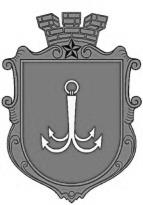                                           ОДЕСЬКА МІСЬКА РАДАПОСТІЙНА КОМІСІЯ З ПИТАНЬ КУЛЬТУРИ, ТУРИЗМУ І МІЖНАРОДНИХ ВІДНОСИН ________________№_________________на №______________від______________ПОРЯДОК  ДЕННИЙзасідання комісії21.09.2023 р.                 14-00                  каб.307Розгляд проекту рішення «Про перейменування (найменування) об’єктів топоніміки на території міста Одеси».Розгляд звернень, що надійшли на адресу комісії.пл. Думська, 1, м. Одеса, 65026, Україна